Publicado en Arganda del Rey el 29/04/2019 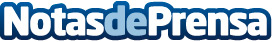 Ver para Crecer da oportunidades desde la salud visual a personas en riesgo de exclusión en BarcelonaÓpticos y ópticas voluntarios de esta iniciativa revisaron el pasado 25 de abril la vista de cien beneficiarios/as, en colaboración con Sant Joan De Déu Serveis Socials, Barcelona. Fue la cuarta acción sobre el terreno en la Ciudad Condal de VpC donde, en los cuatro años de existencia del proyecto se ha revisado la vista de 400 personas y entregado 147 gafas nuevas a quienes las necesitaron, de forma gratuita, a las que en el plazo de un mes habrá que sumar las 63 recetadas en la última acciónDatos de contacto:Javier Bravo606411053Nota de prensa publicada en: https://www.notasdeprensa.es/ver-para-crecer-da-oportunidades-desde-la Categorias: Medicina Cataluña Solidaridad y cooperación http://www.notasdeprensa.es